广东新华印刷有限公司南海分公司废旧设备处理公告广东新华印刷有限公司南海分公司现将以下废旧设备进行出售，欢迎有意向的买家报价。有关事项如下： 废旧设备报价单二、报价须知1、本项目非打包出售，各报价人可选择各编号设备进行报价，报价需密封并加盖公章（无公章者需加盖指印），非密封报价无效。法人、个体工商户进行报价的，需提供营业执照复印件、联系人身份证复印件联系方式和保证金缴纳凭证，自然人进行报价的，需提供身份证复印件、联系方式和保证金缴纳凭证。报价人必须在2021年1月7日上午11:00前将报价文件交至广东新华印刷有限公司南海分公司法务部苏小姐，地址广东省佛山市南海区盐步河东中心路23号。2、对于有多个报价人报价的，价高者得；如有最高报价相同的，报价最高的单位进行二次报价，二次报价不能低于原报价，价高者得。3、本项目保证金500元，以现金、转帐或电汇的形式交纳，（注：必须使用公户进行转账或电汇，交纳保证金时请备注“废旧设备处理项目”），以到账为准。保证金转账账号：开户银行中国工商银行佛山南海蟾丰支行，帐号2013813119200011065。保证金作为报价文件的组成部分，其缴纳凭证应与报价文件封装在一个信封中。如报价最高而最后又不购买该废旧设备的，我司将没收其保证金。报价未达成者，十个工作日内退还保证金。4、所有出售的废旧设备我司不负责装卸、运输。竞买成交者收到中标通知书后七天内交齐货款并运走。三、联系方式联系人：李先生（项目咨询）0757-85725384 13760916759，如需现场考察，请提前联系李先生。苏小姐（接收报价文件）0757-85725393                      18927711693广东新华印刷有限公司南海分公司2020年12月31日附件：废旧设备图片编号1空气压缩机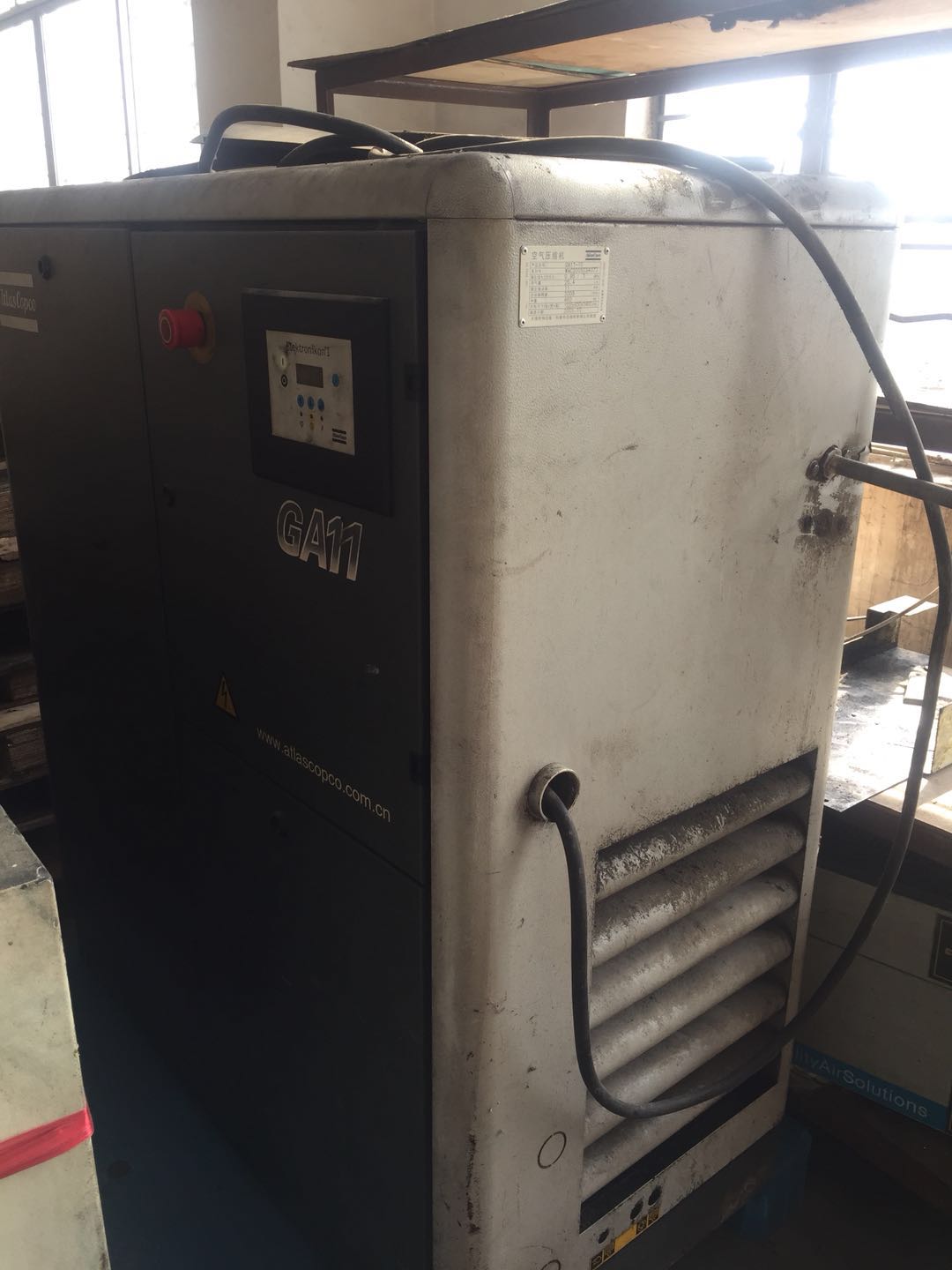 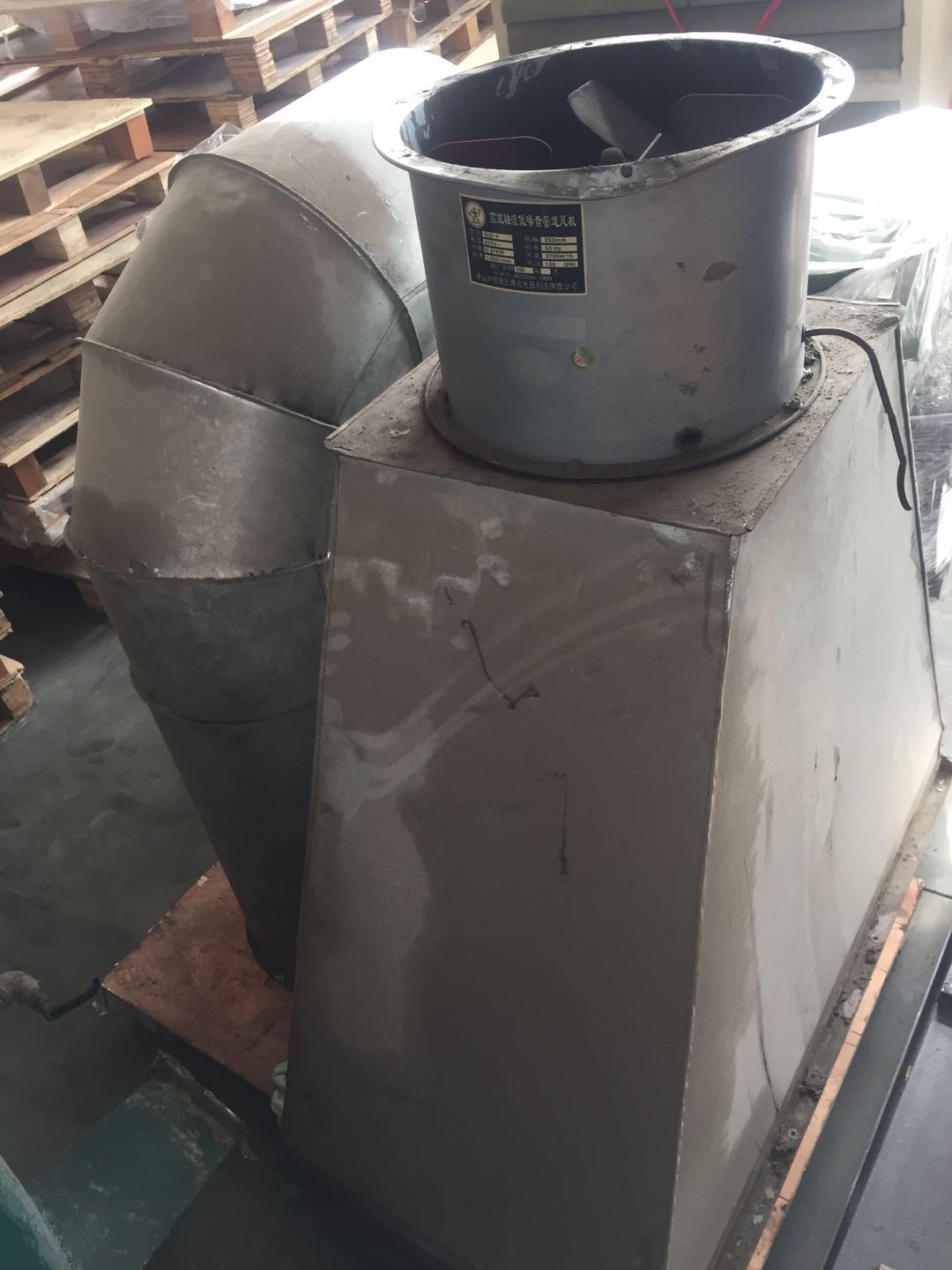 编号2空气储气罐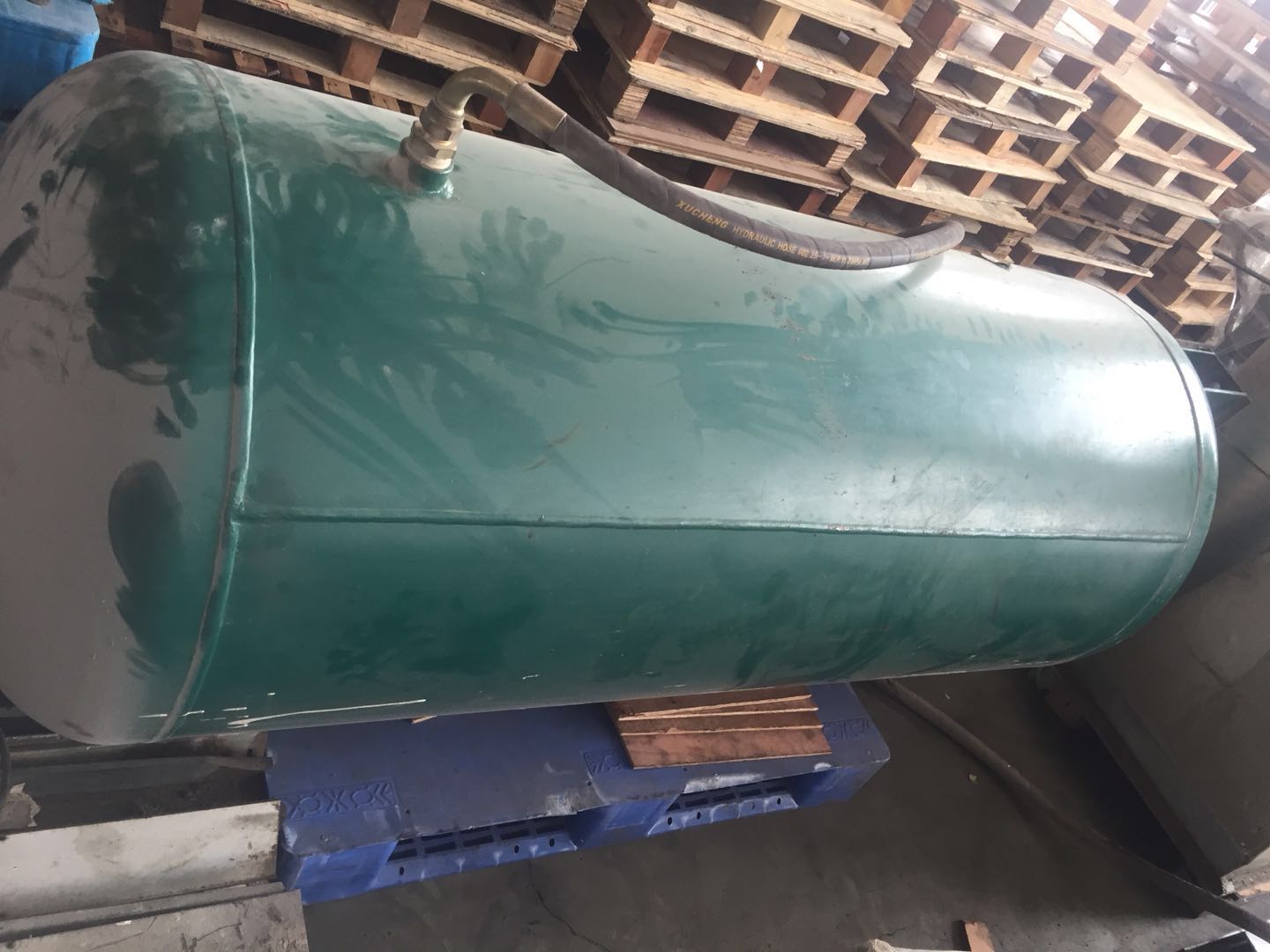 编号3旧供纸架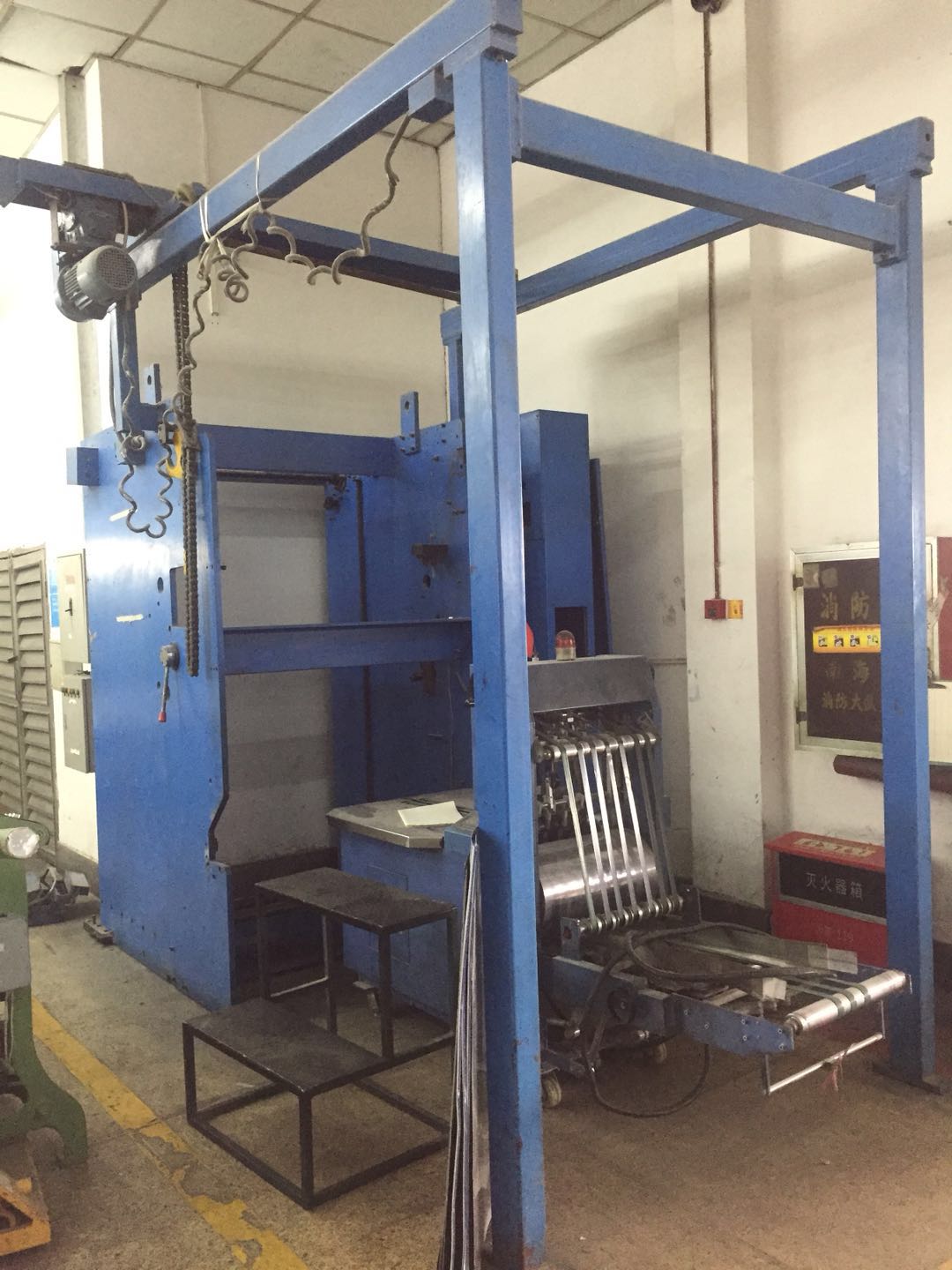 编号4分体落地式空调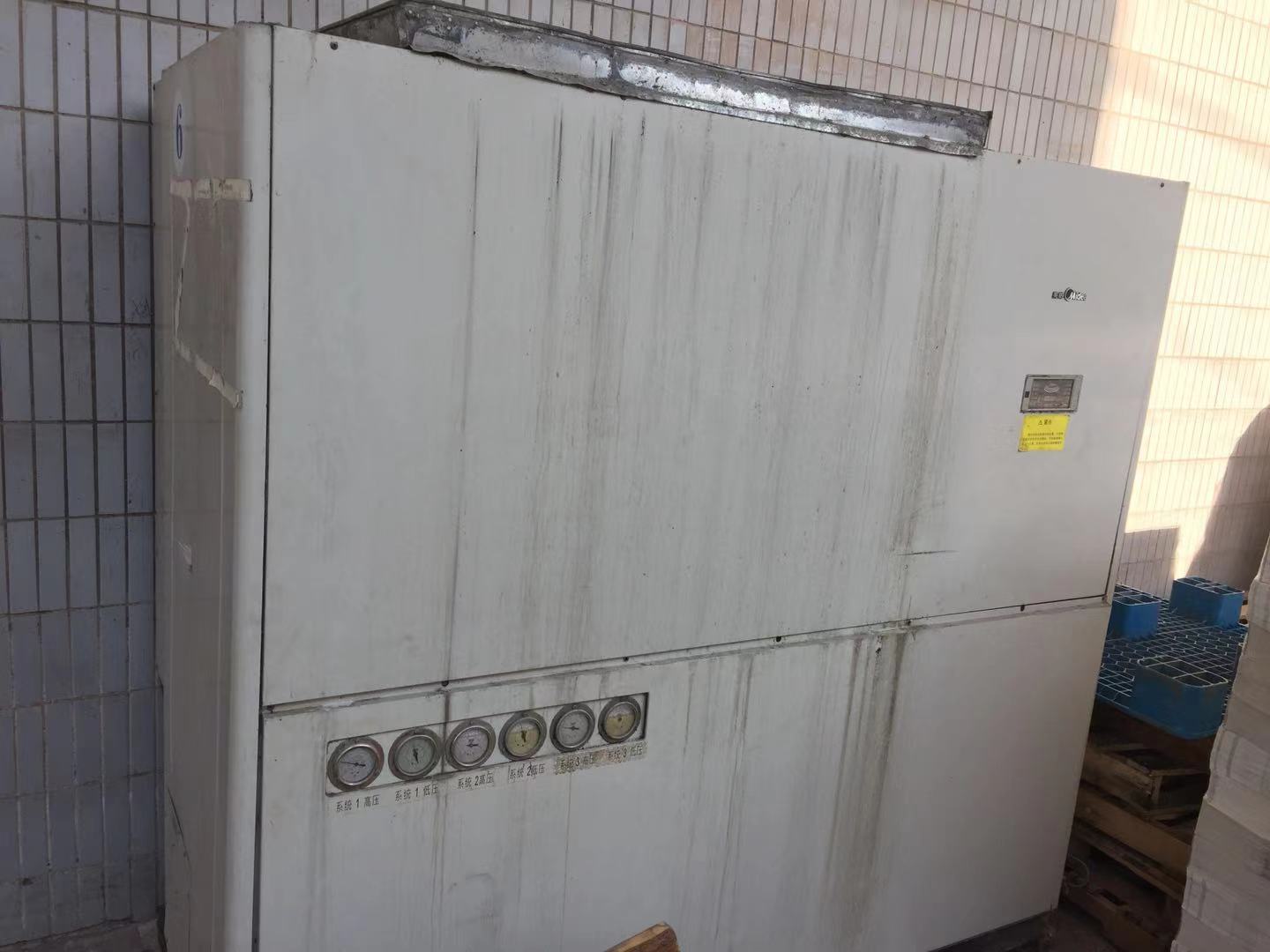 编号名称规格数量报价（元）1空气压缩机GA11-1012空气储气罐JR80909T13旧供纸架Z4050-4014分体落地式空调KF-51W-121L1